Ұзақмерзімді жоспардың тарауы:	Мектеп: Деректерді ұсынуКүні:	Мұғалімнің аты-жөні:Сынып:   10	Қатысқандар:	Қатыспағандар:Ұзақмерзімді жоспардың тарауы:	Мектеп: Деректерді ұсынуКүні:	Мұғалімнің аты-жөні:Сынып:   10	Қатысқандар:	Қатыспағандар:Ұзақмерзімді жоспардың тарауы:	Мектеп: Деректерді ұсынуКүні:	Мұғалімнің аты-жөні:Сынып:   10	Қатысқандар:	Қатыспағандар:Ұзақмерзімді жоспардың тарауы:	Мектеп: Деректерді ұсынуКүні:	Мұғалімнің аты-жөні:Сынып:   10	Қатысқандар:	Қатыспағандар:Ұзақмерзімді жоспардың тарауы:	Мектеп: Деректерді ұсынуКүні:	Мұғалімнің аты-жөні:Сынып:   10	Қатысқандар:	Қатыспағандар:СабақтыңтақырыбыСабақтыңтақырыбы§ 2.1 САНАУ ЖҮЙЕЛЕРІ§ 2.1 САНАУ ЖҮЙЕЛЕРІ§ 2.1 САНАУ ЖҮЙЕЛЕРІОсы сабақта қол жеткізілетін оқу мақсаттары (оқу бағдарламасынасілтеме)Осы сабақта қол жеткізілетін оқу мақсаттары (оқу бағдарламасынасілтеме)10.2.1.1 Ондық жүйедегі бүтін сандарды екілік санау жүйесіне және кері аудару10.2.1.1 Ондық жүйедегі бүтін сандарды екілік санау жүйесіне және кері аудару10.2.1.1 Ондық жүйедегі бүтін сандарды екілік санау жүйесіне және кері аударуСабақтың мақсатыСабақтың мақсатыБарлық оқушы: «Санау жүйесі» ұғымын анықтайдыКөпшілік оқушы: Позициялық және позициялық емес санау жүйелерін салыстырадыКейбір оқушы: сандарды бір санау жүйесінен басқа санау жүйесіне ауыстырадыБарлық оқушы: «Санау жүйесі» ұғымын анықтайдыКөпшілік оқушы: Позициялық және позициялық емес санау жүйелерін салыстырадыКейбір оқушы: сандарды бір санау жүйесінен басқа санау жүйесіне ауыстырадыБарлық оқушы: «Санау жүйесі» ұғымын анықтайдыКөпшілік оқушы: Позициялық және позициялық емес санау жүйелерін салыстырадыКейбір оқушы: сандарды бір санау жүйесінен басқа санау жүйесіне ауыстырадыОйлау дағдыларыОйлау дағдыларыБілу, түсіну, қолдану, талдау, жинақтауБілу, түсіну, қолдану, талдау, жинақтауБілу, түсіну, қолдану, талдау, жинақтауБағалау критерийіБағалау критерийіСанау жүйесі мен олардың түрлерін ажырата алады.Сандарды бір санау жүйесінен екінші санау жүйесіне ауыстыра алады. Санау жүйесінің тәжірибедегі маңыздылығы туралы тұжырым жасай алады.Санау жүйесі мен олардың түрлерін ажырата алады.Сандарды бір санау жүйесінен екінші санау жүйесіне ауыстыра алады. Санау жүйесінің тәжірибедегі маңыздылығы туралы тұжырым жасай алады.Санау жүйесі мен олардың түрлерін ажырата алады.Сандарды бір санау жүйесінен екінші санау жүйесіне ауыстыра алады. Санау жүйесінің тәжірибедегі маңыздылығы туралы тұжырым жасай алады.Тілдік мақсаттарТілдік мақсаттарПәндік лексика және терминология:Сан-число-number, санау жүйесі-система подсчета-counting system, позициялық санау жүйесі-система позиционирования-positioning system, позициялық емес санау жүйесі-система без позиционного счета-non-positional counting systemПәндік лексика және терминология:Сан-число-number, санау жүйесі-система подсчета-counting system, позициялық санау жүйесі-система позиционирования-positioning system, позициялық емес санау жүйесі-система без позиционного счета-non-positional counting systemПәндік лексика және терминология:Сан-число-number, санау жүйесі-система подсчета-counting system, позициялық санау жүйесі-система позиционирования-positioning system, позициялық емес санау жүйесі-система без позиционного счета-non-positional counting systemТілдік мақсаттарТілдік мақсаттарДиалог /жазбаша жұмысқа қажетті пайдалы фразалар топтамасыСанау жүйесінің түрлері мен айырмашылықтарын жазыңдар.Сандарды бір санау жүйесінен екінші санау жүйесіне ауыстыру үшін ... санау жүйелері қолданылады.Диалог /жазбаша жұмысқа қажетті пайдалы фразалар топтамасыСанау жүйесінің түрлері мен айырмашылықтарын жазыңдар.Сандарды бір санау жүйесінен екінші санау жүйесіне ауыстыру үшін ... санау жүйелері қолданылады.Диалог /жазбаша жұмысқа қажетті пайдалы фразалар топтамасыСанау жүйесінің түрлері мен айырмашылықтарын жазыңдар.Сандарды бір санау жүйесінен екінші санау жүйесіне ауыстыру үшін ... санау жүйелері қолданылады.ҚұндылықтарғабаулуҚұндылықтарғабаулуТопта бірлесіп жұмыс жасау, топ ережесіне бағыну, бір-бірінің пікірін тыңдауТопта бірлесіп жұмыс жасау, топ ережесіне бағыну, бір-бірінің пікірін тыңдауТопта бірлесіп жұмыс жасау, топ ережесіне бағыну, бір-бірінің пікірін тыңдауПәнаралық байланысПәнаралық байланысМатематикалық сандар, амалдар қолданылады, он алтылық санау жүйесіндеағылшын тілінің әріптері қолданыладыМатематикалық сандар, амалдар қолданылады, он алтылық санау жүйесіндеағылшын тілінің әріптері қолданыладыМатематикалық сандар, амалдар қолданылады, он алтылық санау жүйесіндеағылшын тілінің әріптері қолданыладыАлдыңғы білімАлдыңғы білімСанау жүйелеріСанау жүйелеріСанау жүйелеріСабақтың барысыСабақтың барысыСабақтың барысыСабақтың барысыСабақтың барысыСабақтың жоспарланған кезеңдеріУақытУақытСабақтағы жоспарланған жаттығу түрлеріРесурстарСабақтың басы3 мин3 минҰйымдастыру: Сәлемдесу, түгендеу5 минШаттық шеңбері: Оқушылар бір-біріне бір сөзбен жақсы тілек айтады.Топқа біріктіру: «Сандар» әдісіОқушылар үшке дейін санау арқылы топтарға бірігеді.Өткен сабақты пысықтау: «Гауһарлар иерархиясы» әдісіОқушыларға карточкада немесе стикерде белгілі бір сұраққа қатысты тоғыз идея беріледі (немесе өздері алдын ала жазады).Олар өзінің бірінші басымдық берген карточкасын жоғарыға қояды, бұдан кейін екі карточканы екінші орынға қояды, үш карточканы үшінші орынға қояды, содан соң қайтадан екі және неғұрлым төмен артықшылығы бар карточка төменге орналастырылады. Осылай гауһар тас пішіні пайда болады.Оқушылар бір-бірімен бітімге, келісімге қол жеткізуге ұмтылуы тиіс. Сондықтан олар карточкалардың ретін өзара талқылап, өз пікірлерін білдіреді:«Аналық тақта» дегеніміз не?Аналық тақтаға қандай құрылғылар жалғанады?Аналық тақта компоненттерінің қызметі?«Чипсет» деген не?Порт және оның қызметіШина түрлеріКомпьютерде қандай қосымша тақталарын білесің?Жүйелік блоктың енгізу-шығару порттарына қандай құрылғылар жалғанады?Компьютер құрылысындағы аналық тақтаның рөлін бағалаңдар.Оқушылардың жауаптарын ауызша мадақтау, ынталандыруСандарКарточкалар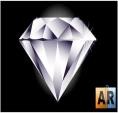 Сабақтың ортасы3 мин«Миға шабуыл» әдісі«Санау жүйесі» дегеніміз не және қандай санау жүйелерін білесіңдер?Компьютер қандай санау жүйесімен жұмыс істейді?Бір санау жүйесінен екінші санау жүйесіне ауысуға бола ма?5 мин«Джигсо» әдісі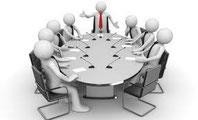 ОқулықОқушылар кітаппен жұмыс істейді. Түсінгендерін ортада талқылайды.Ауызша мадақтау, ынталандыру5 мин1-тапсырма. «Венн диаграммасы» әдісіПлакат, маркерОқушылар позициялық және позициялық емес санаужүйелерін салыстырады.Дескриптор:- Санау жүйесінің түрлерін анықтай алады.- Позициялық және позициялық емес санау жүйелерінажырата алады.Фигуралар арқылы бағалау10 мин2-тапсырма.1. 879, 3254 және 12354 сандарын разрядтарыбойынша жіктеңдер.2. 11100112 ; 1010102 ; 111111102 ; 10001112сандарын ондық жүйеге ауыстырыңдар.3.	Сегіздік санау жүйесіндегі санды ондықсанау жүйесіне ауыстыру керек.438 =?; 3258 =? ; 4838 =?; 7368=?; 12358 =?4.	Оналтылық санау жүйесіндегі санды ондықсанау жүйесіне ауыстыру керек.4А316 =?; 3СВ16 =? ; F438 =?; E318=?; 10D16 =?Дескриптор:- Санау жүйелерін анықтай алады.- Сандарды бір санау жүйесінен басқа санау жүйесінеауыстыра алады.Фигуралар арқылы бағалау4 мин3-тапсырма.- Санау жүйелерінің адам өміріндегі маңызынбағалаңдар.Дескриптор:Санау жүйелерінің маңыздылығы туралы тұжырымжасай алады.Оқушылардың жауаптарын шәкіл бойынша бағалау.«Сағат» әдісі. Сағат шәкіліне балл жазу арқылыбағалау.Сабақтың соңы3 мин2 минШағын тест алу (Plickers, Кahoot программаларын қолдану)Оқушылар тест сұрақтарына жауап береді.Өздерін бағалайдыКері байланыс: «Табыс сатысы» әдісіОқушылар «Мен білемін», «Мен үйрендім», «Мен жасай аламын» сатысы бойынша пікірлерін жазады.А4 парағыСаралау. Сіз қандай тәсілменСаралау. Сіз қандай тәсілменБағалау. Сіз оқушылардың материалды игеру деңгейінДенсаулық жәнекөбірек қолдау көрсетпексіз?көбірек қолдау көрсетпексіз?қалай тексеруді жоспарлап отырсыз?қауіпсіздікСіз басқаларға қарағандаСіз басқаларға қарағандатехникасынқабілетті оқушыларға қандайқабілетті оқушыларға қандайсақтаутапсырма бересіз?тапсырма бересіз?Бірлескен жұмыс, жеке жұмысБірлескен жұмыс, жеке жұмысШәкіл арқылы «Сағат» әдісін қолдану, ауызша, жазбаша түрде қалыптастырушы бағалауды іске асыруКомпьютерменарқылы сабақты меңгерту.арқылы сабақты меңгерту.Шәкіл арқылы «Сағат» әдісін қолдану, ауызша, жазбаша түрде қалыптастырушы бағалауды іске асыружұмыс кезіндегіШаттық шеңбері, «Сандар» –Шаттық шеңбері, «Сандар» –Шәкіл арқылы «Сағат» әдісін қолдану, ауызша, жазбаша түрде қалыптастырушы бағалауды іске асыруқауіпсіздіктопқа біріктіру, «Гауһарлартопқа біріктіру, «ГауһарларШәкіл арқылы «Сағат» әдісін қолдану, ауызша, жазбаша түрде қалыптастырушы бағалауды іске асыруережелерін ескеиерархиясы» әдісі бойыншаиерархиясы» әдісі бойыншаШәкіл арқылы «Сағат» әдісін қолдану, ауызша, жазбаша түрде қалыптастырушы бағалауды іске асырутүсіруөткен тақырыпты пысықтау,өткен тақырыпты пысықтау,Шәкіл арқылы «Сағат» әдісін қолдану, ауызша, жазбаша түрде қалыптастырушы бағалауды іске асыру«Миға шабуыл», «Джигсо»,«Венн диаграммасы» әдістері, деңгейлік тапсырмалар, «Тест» әдісі, кері байланыс орнату:«Табыс сатысы»Жалпы бағалауСабақта ең жақсы өткен екі нәрсе (оқыту мен оқуға қатысты)? 1.2.Сабақтың бұдан да жақсы өтуіне не оң ықпал етер еді (оқыту мен оқуға қатысты)? 1.2.Осы сабақтың барысында мен сынып туралы немесе жекелеген оқушылардың жетістіктері\ қиыншылықтары туралы нені анықтадым, келесі сабақтарда не нәрсеге назар аудару қажет?Жалпы бағалауСабақта ең жақсы өткен екі нәрсе (оқыту мен оқуға қатысты)? 1.2.Сабақтың бұдан да жақсы өтуіне не оң ықпал етер еді (оқыту мен оқуға қатысты)? 1.2.Осы сабақтың барысында мен сынып туралы немесе жекелеген оқушылардың жетістіктері\ қиыншылықтары туралы нені анықтадым, келесі сабақтарда не нәрсеге назар аудару қажет?Жалпы бағалауСабақта ең жақсы өткен екі нәрсе (оқыту мен оқуға қатысты)? 1.2.Сабақтың бұдан да жақсы өтуіне не оң ықпал етер еді (оқыту мен оқуға қатысты)? 1.2.Осы сабақтың барысында мен сынып туралы немесе жекелеген оқушылардың жетістіктері\ қиыншылықтары туралы нені анықтадым, келесі сабақтарда не нәрсеге назар аудару қажет?